QUARTER AUCTIONWHEN:  Thursday, June 16, 2016WHERE:  Glencoe Legion (156 McRae St.)Doors open at 6:00, Auction begins at 7:00.$5.00/ticket (gets you 1 paddle) Additional paddles can be purchased at the door for $2Advanced tickets only, can be purchased from any of our vendors or Wendy Gould 519-287-1103, Mary Ann McAlpine 519-871-5393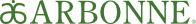 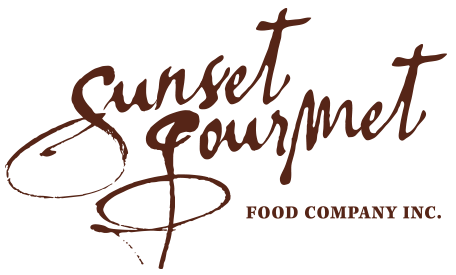 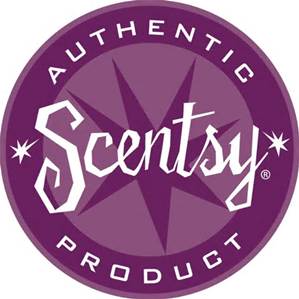 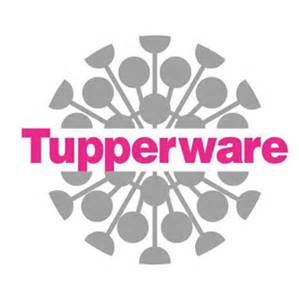 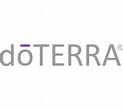 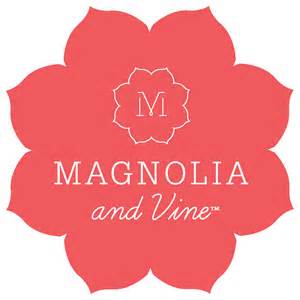 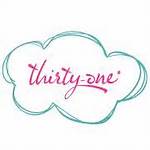 COUPONING WITH CHERYL     ……. AND MORE!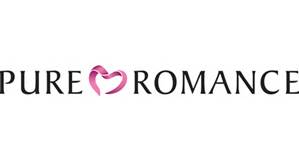 AGE OF MAJORITY EVENT.